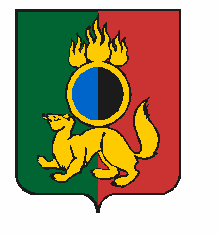 АДМИНИСТРАЦИЯ ГОРОДСКОГО ОКРУГА ПЕРВОУРАЛЬСКПОСТАНОВЛЕНИЕг. ПервоуральскО  внесении  изменений в постановлениеАдминистрации городского округа Первоуральск от 16 февраля 2018 года              № 379 «Об утверждении  составов комиссий, советов, рабочих групп при Администрации городского округа Первоуральск»В связи с предложением депутатов Первоуральской городской Думы созыва                2022 – 2027 годов, кадровыми изменениями в органах местного самоуправления, территориальных исполнительных органах государственной власти Свердловской области, в целях решения вопросов местного значения в пределах полномочий Администрации городского округа Первоуральск, рассмотрев результаты согласований                                           с соответствующими структурами, Администрация городского округа ПервоуральскПОСТАНОВЛЯЕТ:Внести изменение в состав комиссии по распределению средств на оказание единовременной материальной помощи отдельным категориям граждан, проживающим на территории муниципального образования, утвержденного постановлением Администрации городского округа Первоуральск от 17 декабря 2018 года № 2004 «О внесении изменений в постановление Администрации городского округа Первоуральск от 16 февраля 2018 года № 379 «Об утверждении составов комиссий, советов, рабочих групп при Администрация городского округа Первоуральск», утвердив его в новой редакции (приложение). Разместить настоящее постановление на официальном сайте городского округа Первоуральск.3. Контроль за выполнением настоящего постановления возложить      на временно исполняющего полномочия заместителя Главы Администрации городского округа Первоуральск по управлению социальной сферой Л.В.Васильеву.06.12.2022№3167Глава городского округа ПервоуральскИ.В.Кабец